ADVENT AND CHRISTMAS RESOURCES Webinar recording of Advent : https://www.youtube.com/watch?v=lbfV5zy87rUChristmas Webinar:  https://www.youtube.com/watch?v=3G7LTRld2HM 1 Advent Booklet [2020]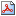 https://www.salisbury.anglican.org/resources-library/ministry/rural-hope/celebrating-the-seasons/1-advent-booklet-2020 Blue Christmas [2020]https://www.salisbury.anglican.org/resources-library/ministry/rural-hope/celebrating-the-seasons/blue-christmas-2020 Zoom Advent Carol Service [2020]https://www.salisbury.anglican.org/resources-library/ministry/rural-hope/celebrating-the-seasons/zoom-advent-carol-service-2020